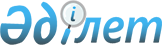 О районном бюджете на 2023-2025 годыРешение Осакаровского районного маслихата Карагандинской области от 23 декабря 2022 года № 331.
      В соответствии с Бюджетным кодексом Республики Казахстан, Законом Республики Казахстан "О местном государственном управлении и самоуправлении в Республике Казахстан" районный маслихат РЕШИЛ:
      1. Утвердить районный бюджет на 2023-2025 годы согласно приложениям 1, 2, 3, 4 соответственно, в том числе на 2023 год в следующих объемах:
      1) доходы – 9 253 551 тысяч тенге, в том числе:
      налоговые поступления – 2 029 818 тысяч тенге;
      неналоговые поступления – 49 741 тысяч тенге;
      поступлениям от продажи основного капитала – 8 453 тысяч тенге;
      поступлениям трансфертов – 7 165 539 тысяч тенге;
      2) затраты – 9 720 057 тысяч тенге;
      3) чистое бюджетное кредитование – 63 533 тысяч тенге, в том числе:
      бюджетные кредиты – 150 075 тысяч тенге;
      погашение бюджетных кредитов – 86 542 тысяч тенге;
      4) сальдо по операциям с финансовыми активами – 0 тысяч тенге, в том числе:
      приобретение финансовых активов – 0 тысяч тенге;
      поступления от продажи финансовых активов государства – 0 тысяч тенге;
      5) дефицит (профицит) бюджета – - 530 039 тысяч тенге;
      6) финансирование дефицита (использование профицита) бюджета – 530 039 тысяч тенге, в том числе:
      поступление займов – 150 075 тысяч тенге;
      погашение займов – 86 544 тысяч тенге;
      используемые остатки бюджетных средств – 466 508 тысяч тенге.
      Сноска. Пункт 1 – в редакции решения Осакаровского районного маслихата Карагандинской области от 30.11.2023 № 14/134 (вводится в действие с 01.01.2023).


      2. Предусмотреть в районном бюджете на 2023 год объемы субвенций, передаваемых из районного бюджета в бюджеты сел, поселков, сельских округов, в сумме 382 390 тысяч тенге, в том числе:
      поселку Осакаровка – 16 023 тысяч тенге;
      поселку Молодежный – 34 298 тысяч тенге; 
      Пионерскому сельскому округу – 19 537 тысяч тенге;
      сельскому округу Есиль – 21 433 тысяч тенге;
      Батпактинскому сельскому округу – 20 726 тысяч тенге;
      сельскому округу Сункар – 17 064 тысяч тенге;
      Маржанкольскому сельскому округу – 13 970 тысяч тенге;
      Озерному сельскому округу – 16 952 тысяч тенге;
      Кундуздинскому сельскому округу – 14 622 тенге;
      Николаевскому сельскому округу – 15 202 тысяч тенге;
      сельскому округу Карагайлы – 14 378 тысяч тенге;
      Садовому сельскому округу – 14 611 тысяч тенге;
      сельскому округу Сарыозек – 18 052 тысяч тенге;
      сельскому округу Жансары – 12 422 тысяч тенге;
      Звездному сельскому округу – 16 986 тысяч тенге;
      Каратомарскому сельскому округу – 17 469 тысяч тенге;
      сельскому округу Шидерты – 16 624 тысяч тенге;
      сельскому округу Акбулак – 18 057 тысяч тенге;
      Родниковскому сельскому округу – 14 012 тысяч тенге;
      Тельманскому сельскому округу – 11 934 тысяч тенге;
      Иртышскому сельскому округу – 8 607 тысяч тенге;
      Трудовому сельскому округу – 14 571 тысяч тенге;
      Мирному сельскому округу – 14 840 тысяч тенге.
      3. Утвердить резерв акимата Осакаровского района на 2023 год в сумме 41 760 тысяч тенге.
      Сноска. Пункт 3 – в редакции решения Осакаровского районного маслихата Карагандинской области от 30.11.2023 № 14/134 (вводится в действие с 01.01.2023).


      4. Утвердить в районном бюджете целевые трансферты и бюджетный кредит на 2023 год согласно приложению 4.
      5. Настоящее решение вводится в действие с 1 января 2023 года. Районный бюджет на 2023 год
      Сноска. Приложение 1 – в редакции решения Осакаровского районного маслихата Карагандинской области от 30.11.2023 № 14/134 (вводится в действие с 01.01.2023). Районный бюджет на 2024 год Районный бюджет на 2025 год Целевые трансферты и бюджетный кредит бюджету района на 2023 год
      Сноска. Приложение 4 – в редакции решения Осакаровского районного маслихата Карагандинской области от 30.11.2023 № 14/134 (вводится в действие с 01.01.2023).
					© 2012. РГП на ПХВ «Институт законодательства и правовой информации Республики Казахстан» Министерства юстиции Республики Казахстан
				
      Секретарь районного маслихата

К. Саккулаков
Приложение 1 к решению
Осакаровского
районного маслихата
от "23" декабря 2022 года
№ 331
Категория
Класс
Подкласс
Наименование
Сумма, тысяч тенге
1
2
3
4
5
1.ДОХОДЫ
9 253 551
1
Налоговые поступления
2 029 818
01
Подоходный налог
878 085
1
Корпоративный подоходный налог
146 800
2
Индивидуальный подоходный налог
731 285
03
Социальный налог
447 244
1
Социальный налог
447 244
04
Налоги на собственность
635 370
1
Налоги на имущество
635 370
05
Внутренние налоги на товары, работы и услуги 
19 466
2
Акцизы 
4 484
4
Сборы за ведение предпринимательской и профессиональной деятельности
14 982
08
Обязательные платежи, взимаемые за совершение юридически значимых действий и (или) выдачу документов уполномоченными на то государственными органами или должностными лицами
49 653
1
Государственная пошлина 
49 653
2
Неналоговые поступления
49 741
01
Доходы от государственной собственности 
22 522
5
Доходы от аренды имущества, находящегося в государственной собственности 
7 522
7
Вознаграждения по кредитам, выданным из государственного бюджета
15 000
06
Прочие неналоговые поступления
27 219
1
Прочие неналоговые поступления
27 219
3
Поступления от продажи основного капитала
8 453
03
Продажа земли и нематериальных активов
8 453
1
Продажа земли
8 453
4
Поступления трансфертов
7 165 539
02
Трансферты из вышестоящих органов государственного управления
7 165 539
2
Трансферты из областного бюджета
7 165 539
Функциональная группа
Функциональная подгруппа
Администратор Бюджетных програм
Программа
Наименование
Сумма, тысяч тенге
ll. Затраты
9 720 057
01
Государственные услуги общего характера
2 110 191
1
Представительные, исполнительные и другие органы, выполняющие общие функции государственного управления
377 992
112
Аппарат маслихата района (города областного значения)
47 440
001
Услуги по обеспечению деятельности маслихата района (города областного значения)
47 440
122
Аппарат акима района (города областного значения)
330 552
001
Услуги по обеспечению деятельности акима района (города областного значения)
308 736
003
Капитальные расходы государственного органа
20 865
009
Капитальные расходы подведомственных государственных учреждений и организаций
951
2
Финансовая деятельность
11 816
459
Отдел экономики и финансов района (города областного значения)
11 816
003
Проведение оценки имущества в целях налогообложения
1 593
010
Приватизация, управление коммунальным имуществом, постприватизационная деятельность и регулирование споров, связанных с этим
10 223
9
Прочие государственные услуги общего характера
1 720 383
459
Отдел экономики и финансов района (города областного значения)
431 042
001
Услуги по реализации государственной политики в области формирования и развития экономической политики, государственного планирования, исполнения бюджета и управления коммунальной собственностью района (города областного значения)
122 414
015
Капитальные расходы государственного органа
1 890
113
Целевые текущие трансферты нижестоящим бюджетам
306 738
492
Отдел жилищно-коммунального хозяйства, пассажирского транспорта, автомобильных дорог и жилищной инспекции района (города областного значения)
1 257 541
001
Услуги по реализации государственной политики на местном уровне в области жилищно-коммунального хозяйства, пассажирского транспорта, автомобильных дорог и жилищной инспекции
49 987
013
Капитальные расходы государственного органа
12 408
067
Капитальные расходы подведомственных государственных учреждений и организаций
120 810
113
Целевые текущие трансферты нижестоящим бюджетам
1 074 336
494
Отдел предпринимательства и промышленности района (города областного значения)
31 800
001
Услуги по реализации государственной политики на местном уровне в области развития предпринимательства и промышленности
31 370
003
Капитальные расходы государственного органа
430
02
Оборона
40 308
1
Военные нужды
13 541
122
Аппарат акима района (города областного значения)
13 541
005
Мероприятия в рамках исполнения всеобщей воинской обязанности
13 541
2
Организация работы по чрезвычайным ситуациям
26 857
122
Аппарат акима района (города областного значения)
26 857
006
Предупреждение и ликвидация чрезвычайных ситуаций масштаба района (города областного значения)
4 487
007
Мероприятия по профилактике и тушению степных пожаров районного (городского) масштаба, а также пожаров в населенных пунктах, в которых не созданы органы государственной противопожарной службы
22 370
03
Общественный порядок, безопасность, правовая, судебная, уголовно-исполнительная деятельность
12 341
9
Прочие услуги в области общественного порядка и безопасности
12 341
492
Отдел жилищно-коммунального хозяйства, пассажирского транспорта, автомобильных дорог и жилищной инспекции района (города областного значения)
12 341
021
Обеспечение безопасности дорожного движения в населенных пунктах
12 341
06
Социальная помощь и социальное обеспечение
609 621
1
Социальное обеспечение
57 736
451
Отдел занятости и социальных программ района (города областного значения)
57 736
005
Государственная адресная социальная помощь 
57 736
2
Социальная помощь
449 297
451
Отдел занятости и социальных программ района (города областного значения)
449 297
002
Программа занятости 
85 237
004
Оказание социальной помощи на приобретение топлива специалистам здравоохранения, образования, социального обеспечения, культуры, спорта и ветеринарии в сельской местности в соответствии с законодательством Республики Казахстан 
24 892
006
Оказание жилищной помощи
11 088
007
Социальная помощь отдельным категориям нуждающихся граждан по решениям местных представительных органов
48 512
010
Материальное обеспечение детей с инвалидностью, воспитывающихся и обучающихся на дому
304
014
Оказание социальной помощи нуждающимся гражданам на дому
195 837
017
Обеспечение нуждающихся лиц с инвалидностью протезно-ортопедическими, сурдотехническими и тифлотехническими средствами, специальными средствами передвижения, обязательными гигиеническими средствами, а также предоставление услуг санаторно-курортного лечения, специалиста жестового языка, индивидуальных помощников в соответствии с индивидуальной программой реабилитации лица с инвалидностью
50 065
023
Обеспечение деятельности центров занятости населения
33 362
9
Прочие услуги в области социальной помощи и социального обеспечения
102 588
451
Отдел занятости и социальных программ района (города областного значения)
102 588
001
Услуги по реализации государственной политики на местном уровне в области обеспечения занятости и реализации социальных программ для населения
67 542
011
Оплата услуг по зачислению, выплате и доставке пособий и других социальных выплат
390
050
Обеспечение прав и улучшение качества жизни лиц с инвалидностью в Республике Казахстан
20 116
054
Размещение государственного социального заказа в неправительственных организациях
9 104
067
Капитальные расходы подведомственных государственных учреждений и организаций
5 436
07
Жилищно-коммунальное хозяйство
4 297 095
1
Жилищное хозяйство
1 075 395
467
Отдел строительства района (города областного значения)
1 052 595
003
Проектирование и (или) строительство, реконструкция жилья коммунального жилищного фонда
508 592
004
Проектирование, развитие и (или) обустройство инженерно-коммуникационной инфраструктуры
198 403
098
Приобретение жилья коммунального жилищного фонда
345 600
492
Отдел жилищно-коммунального хозяйства, пассажирского транспорта , автомобильных дорог и жилищной инспекции района (города областного значения)
22 800
003
Организация сохранения государственного жилищного фонда
1 500
031
Изготовление технических паспортов на объекты кондоминиумов
5 500
098
Приобретение жилья коммунального жилищного фонда
15 800
2
Коммунальное хозяйство
3 209 074
467
Отдел строительства района (города областного значения)
2 937 623
058
Развитие системы водоснабжения и водоотведения в сельских населенных пунктах
2 937 623
492
Отдел жилищно-коммунального хозяйства, пассажирского транспорта , автомобильных дорог и жилищной инспекции района (города областного значения)
271 451
012
Функционирование системы водоснабжения и водоотведения
12 544
026
Организация эксплуатации тепловых сетей, находящихся в коммунальной собственности районов (городов областного значения)
258 907
3
Благоустройство населенных пунктов
12 626
492
Отдел жилищно-коммунального хозяйства, пассажирского транспорта , автомобильных дорог и жилищной инспекции района (города областного значения)
12 626
015
Освещение улиц в населенных пунктах
10 017
016
Обеспечение санитарии населенных пунктов
2 609
08
Культура, спорт, туризм и информационное пространство
997 921
1
Деятельность в области культуры
581 023
455
Отдел культуры и развития языков района (города областного значения)
581 023
003
Поддержка культурно-досуговой работы
581 023
2
Спорт 
73 394
465
Отдел физической культуры и спорта района (города областного значения)
73 394
001
Услуги по реализации государственной политики на местном уровне в сфере физической культуры и спорта
47 257
004
Капитальные расходы государственного органа
452
005
Развитие массового спорта и национальных видов спорта
2 085
006
Проведение спортивных соревнований на районном (города областного значения) уровне
11 894
007
Подготовка и участие членов сборных команд района (города областного значения) по различным видам спорта на областных спортивных соревнованиях 
11 706
3
Информационное пространство
185 996
455
Отдел культуры и развития языков района (города областного значения)
182 218
006
Функционирование районных (городских) библиотек
180 274
007
Развитие государственного языка и других языков народа Казахстана
1 944
456
Отдел внутренней политики района (города областного значения)
3 778
002
Услуги по проведению государственной информационной политики
3 778
9
Прочие услуги по организации культуры, спорта, туризма и информационного пространства
157 508
455
Отдел культуры и развития языков района (города областного значения)
50 977
001
Услуги по реализации государственной политики на местном уровне в области развития языков и культуры
22 317
010
Капитальные расходы государственного органа
639
032
Капитальные расходы подведомственных государственных учреждений и организаций
28 021
456
Отдел внутренней политики района (города областного значения)
106 531
001
Услуги по реализации государственной политики на местном уровне в области информации, укрепления государственности и формирования социального оптимизма граждан
44 382
003
Реализация мероприятий в сфере молодежной политики
47 061
006
Капитальные расходы государственного органа
13 340
032
Капитальные расходы подведомственных государственных учреждений и организаций
1 748
10
Сельское, водное, лесное, рыбное хозяйство, особо охраняемые природные территории, охрана окружающей среды и животного мира, земельные отношения
115 108
1
Сельское хозяйство
38 665
462
Отдел сельского хозяйства района (города областного значения)
38 665
001
Услуги по реализации государственной политики на местном уровне в сфере сельского хозяйства 
38 665
6
Земельные отношения
37 410
463
Отдел земельных отношений района (города областного значения)
37 410
001
Услуги по реализации государственной политики в области регулирования земельных отношений на территории района (города областного значения)
31 028
006
Землеустройство, проводимое при установление границ районов, городов областного значения, районного значения, сельских округов, поселков, сел
5 952
007
Капитальные расходы государственного органа
430
9
Прочие услуги в области сельского, водного, лесного, рыбного хозяйства, охраны окружающей среды и земельных отношений
39 033
459
Отдел экономики и финансов района (города областного значения)
39 033
099
Реализация мер по оказанию социальной поддержки специалистов
39 033
11
Промышленность, архитектурная, градостроительная и строительная деятельность
52 750
2
Архитектурная, градостроительная и строительная деятельность
52 750
467
Отдел строительства района (города областного значения)
24 517
001
Услуги по реализации государственной политики на местном уровне в области строительства
24 517
468
Отдел архитектуры и градостроительства района (города областного значения) 
28 233
001
Услуги по реализации государственной политики в области архитектуры и градостроительства на местном уровне
27 883
004
Капитальные расходы государственного органа
350
12
Транспорт и коммуникации
114 713
1
Автомобильный транспорт 
104 013
492
Отдел жилищно-коммунального хозяйства, пассажирского транспорта , автомобильных дорог и жилищной инспекции района (города областного значения)
104 013
023
Обеспечение функционирования автомобильных дорог
104 013
9
Прочие услуги в сфере транспорта и коммуникаций
10 700
492
Отдел жилищно-коммунального хозяйства, пассажирского транспорта , автомобильных дорог и жилищной инспекции района (города областного значения)
10 700
037
Субсидирование пассажирских перевозок по социально значимым городским (сельским), пригородным и внутрирайонным сообщениям
10 700
13
Прочие
477 716
9
Прочие
477 716
455
Отдел культуры и развития языков района (города областного значения)
435 956
052
Реализация мероприятий по социальной и инженерной инфраструктуре в сельских населенных пунктах в рамках проекта "Ауыл-Ел бесігі"
435 956
459
Отдел экономики и финансов района (города областного значения)
41 760
012
Резерв местного исполнительного органа района (города областного значения)
41 760
14
Обслуживание долга
68 850
1
Обслуживание долга
68 850
459
Отдел экономики и финансов района (города областного значения) 
68 850
021
Обслуживание долга местных исполнительных органов по выплате вознаграждений и иных платежей по займам из областного бюджета
68 850
15
Трансферты 
823 443
1
Трансферты
823 443
459
Отдел экономики и финансов района (города областного значения)
823 443
006
Возврат неиспользованных (недоиспользованных) целевых трансфертов
102 452
024
Целевые текущие трансферты из нижестоящего бюджета на компенсацию потерь вышестоящего бюджета в связи с изменением законодательства
199 964
038
Субвенции
382 390
052
Возврат сумм неиспользованных (недоиспользованных) целевых трансфертов на развитие, выделенных в истекшем финансовом году, разрешенных доиспользовать по решению Правительства Республики Казахстан
117 574
054
Возврат сумм неиспользованных (недоиспользованных) целевых трансфертов, выделенных из республиканского бюджета за счет целевого трансферта из Национального фонда Республики Казахстан
21 063
16
Погашение займов
86 544
1
Погашение займов
86 544
459
Отдел экономики и финансов района (города областного значения)
86 544
005
Погашение долга местного исполнительного органа перед вышестоящим бюджетом
86 542
022
Возврат неиспользованных бюджетных кредитов, выданных из местного бюджета
2
lll.Чистое бюджетное кредитование 
63 533
Бюджетные кредиты
150 075
Погашение бюджетных кредитов
86 542
10
Сельское, водное, лесное, рыбное хозяйство, особо охраняемые природные территории, охрана окружающей среды и животного мира, земельные отношения
150 075
9
Прочие услуги в области сельского, водного, лесного, рыбного хозяйства, охраны окружающей среды и земельных отношений 
150 075
459
Отдел экономики и финансов района (города областного значения)
150 075
018
Бюджетные кредиты для реализации мер социальной поддержки специалистов
150 075
Категория 
Категория 
Категория 
Категория 
Сумма (тыс. тенге)
Класс
Класс
Класс
Сумма (тыс. тенге)
Подкласс
Подкласс
Сумма (тыс. тенге)
Наименование
Сумма (тыс. тенге)
1
2
3
4
5
5
Погашение бюджетных кредитов
86 542
01
Погашение бюджетных кредитов
86 542
1
Погашение бюджетных кредитов, выданных из государственного бюджета
86 542
Функциональная группа
Функциональная группа
Функциональная группа
Функциональная группа
Функциональная группа
Сумма (тыс. тенге)
Функциональная подгруппа
Функциональная подгруппа
Функциональная подгруппа
Функциональная подгруппа
Сумма (тыс. тенге)
Администратор бюджетных программ
Администратор бюджетных программ
Администратор бюджетных программ
Сумма (тыс. тенге)
Программа
Программа
Сумма (тыс. тенге)
Наименование
Сумма (тыс. тенге)
1
2
3
4
5
6
lV. Сальдо по операциям с финансовыми активами
0
Приобретение финансовых активов
0
Поступление от продажи финансовых активов государства
0
Наименование
Сумма (тыс. тенге)
1
2
V. Дефицит (профицит) бюджета
- 530 039
VI. Финансирование дефицита (использование профицита) бюджета
530 039Приложение 2 к решению
Осакаровского районного
маслихата от "23" декабря
2022 года № 331
Категория
Класс
Подкласс
Наименование
Сумма, тысяч тенге
1
2
3
4
5
1.ДОХОДЫ
4 359 232
1
Налоговые поступления
2 383 446
01
Подоходный налог
 899 253
1
Корпоративный подоходный налог
127 890
2
Индивидуальный подоходный налог
771 363
03
Социальный налог
643 534
1
Социальный налог
643 534
04
Налоги на собственность
778 261
1
Налоги на имущество
778 261
05
Внутренние налоги на товары, работы и услуги 
10 262
2
Акцизы 
6 703
4
Сборы за ведение предпринимательской и профессиональной деятельности
3 559
08
Обязательные платежи, взимаемые за совершение юридически значимых действий и (или) выдачу документов уполномоченными на то государственными органами или должностными лицами
52 136
1
Государственная пошлина 
52 136
2
Неналоговые поступления
32 538
01
Доходы от государственной собственности 
22 908
5
Доходы от аренды имущества, находящегося в государственной собственности 
7 898
7
Вознаграждения по кредитам, выданным из государственного бюджета
15 010
06
Прочие неналоговые поступления
9 630
1
Прочие неналоговые поступления
9 630
3
Поступления от продажи основного капитала
10 864
03
Продажа земли и нематериальных активов
10 864
1
Продажа земли
10 864
4
Поступления трансфертов
1 932 384
02
Трансферты из вышестоящих органов государственного управления
1 932 384
2
Трансферты из областного бюджета
1 932 384
Функциональная группа
Функциональная подгруппа
Администратор Бюджетных програм
Программа
Наименование
Сумма, тысяч тенге
ll. Затраты
4 359 232
01
Государственные услуги общего характера
1 002 666
1
Представительные, исполнительные и другие органы, выполняющие общие функции государственного управления
344 433
112
Аппарат маслихата района (города областного значения)
43 500
001
Услуги по обеспечению деятельности маслихата района (города областного значения)
43 500
122
Аппарат акима района (города областного значения)
300 933
001
Услуги по обеспечению деятельности акима района (города областного значения)
300 933
2
Финансовая деятельность
26 760
459
Отдел экономики и финансов района (города областного значения)
26 760
003
Проведение оценки имущества в целях налогообложения
1760
010
Приватизация, управление коммунальным имуществом, постприватизационная деятельность и регулирование споров, связанных с этим
25 000
9
Прочие государственные услуги общего характера
631 473
459
Отдел экономики и финансов района (города областного значения)
253 807
001
Услуги по реализации государственной политики в области формирования и развития экономической политики, государственного планирования, исполнения бюджета и управления коммунальной собственностью района (города областного значения)
83 500
113
Целевые текущие трансферты нижестоящим бюджетам
170 307
492
Отдел жилищно-коммунального хозяйства, пассажирского транспорта, автомобильных дорог и жилищной инспекции района (города областного значения)
352 228
001
Услуги по реализации государственной политики на местном уровне в области жилищно-коммунального хозяйства, пассажирского транспорта, автомобильных дорог и жилищной инспекции
49 536
113
Целевые текущие трансферты нижестоящим бюджетам
302 692
494
Отдел предпринимательства и промышленности района (города областного значения)
25 438
001
Услуги по реализации государственной политики на местном уровне в области развития предпринимательства и промышленности
25 438
02
Оборона
73 516
1
Военные нужды
23 898
122
Аппарат акима района (города областного значения)
23 898
005
Мероприятия в рамках исполнения всеобщей воинской обязанности
23 898
2
Организация работы по чрезвычайным ситуациям
49 618
122
Аппарат акима района (города областного значения)
49 618
006
Предупреждение и ликвидация чрезвычайных ситуаций масштаба района (города областного значения)
28 769
007
Мероприятия по профилактике и тушению степных пожаров районного (городского) масштаба, а также пожаров в населенных пунктах, в которых не созданы органы государственной противопожарной службы
20 849
03
Общественный порядок, безопасность, правовая, судебная, уголовно-исполнительная деятельность
20 503
9
Прочие услуги в области общественного порядка и безопасности
20 503
492
Отдел жилищно-коммунального хозяйства, пассажирского транспорта, автомобильных дорог и жилищной инспекции района (города областного значения)
20 503
021
Обеспечение безопасности дорожного движения в населенных пунктах
20 503
06
Социальная помощь и социальное обеспечение
929 669
1
Социальное обеспечение
89 500
451
Отдел занятости и социальных программ района (города областного значения)
89 500
005
Государственная адресная социальная помощь 
89 500
2
Социальная помощь
721 838
451
Отдел занятости и социальных программ района (города областного значения)
721 838
002
Программа занятости 
269 532
004
Оказание социальной помощи на приобретение топлива специалистам здравоохранения, образования, социального обеспечения, культуры, спорта и ветеринарии в сельской местности в соответствии с законодательством Республики Казахстан 
50 000
006
Оказание жилищной помощи
15 978
007
Социальная помощь отдельным категориям нуждающихся граждан по решениям местных представительных органов
51 800
010
Материальное обеспечение детей с инвалидностью, воспитывающихся и обучающихся на дому
300
014
Оказание социальной помощи нуждающимся гражданам на дому
250 378
017
Обеспечение нуждающихся лиц с инвалидностью протезно-ортопедическими, сурдотехническими и тифлотехническими средствами, специальными средствами передвижения, обязательными гигиеническими средствами, а также предоставление услуг санаторно-курортного лечения, специалиста жестового языка, индивидуальных помощников в соответствии с индивидуальной программой реабилитации лица с инвалидностью
31 481
023
Обеспечение деятельности центров занятости населения
52 369
9
Прочие услуги в области социальной помощи и социального обеспечения
118 331
451
Отдел занятости и социальных программ района (города областного значения)
118 331
001
Услуги по реализации государственной политики на местном уровне в области обеспечения занятости и реализации социальных программ для населения
63 210
011
Оплата услуг по зачислению, выплате и доставке пособий и других социальных выплат
2 000
050
Обеспечение прав и улучшение качества жизни лиц с инвалидностью в Республике Казахстан
35 621
054
Размещение государственного социального заказа в неправительственных организациях
10 500
094
Предоставление жилищных сертификатов как социальная помощь
7 000
07
Жилищно-коммунальное хозяйство
32 789
2
Коммунальное хозяйство
26 000
467
Отдел строительства района (города областного значения)
26 000
058
Развитие системы водоснабжения и водоотведения в сельских населенных пунктах
26 000
3
Благоустройство населенных пунктов
6 789
492
Отдел жилищно-коммунального хозяйства, пассажирского транспорта , автомобильных дорог и жилищной инспекции района (города областного значения)
6 789
016
Обеспечение санитарии населенных пунктов
6 789
08
Культура, спорт, туризм и информационное пространство
1 027 338
1
Деятельность в области культуры
567 907
455
Отдел культуры и развития языков района (города областного значения)
567 907
003
Поддержка культурно-досуговой работы
567 907
2
Спорт 
82 950
465
Отдел физической культуры и спорта района (города областного значения)
82 950
001
Услуги по реализации государственной политики на местном уровне в сфере физической культуры и спорта
50 000
005
Развитие массового спорта и национальных видов спорта 
1 500
006
Проведение спортивных соревнований на районном (города областного значения) уровне
17 630
007
Подготовка и участие членов сборных команд района (города областного значения) по различным видам спорта на областных спортивных соревнованиях 
13 820
3
Информационное пространство
192 250
455
Отдел культуры и развития языков района (города областного значения)
180 250
006
Функционирование районных (городских) библиотек
177 890
007
Развитие государственного языка и других языков народа Казахстана
2 360
456
Отдел внутренней политики района (города областного значения)
12 000
002
Услуги по проведению государственной информационной политики
12 000
9
Прочие услуги по организации культуры, спорта, туризма и информационного пространства
184 231
455
Отдел культуры и развития языков района (города областного значения)
71 000
001
Услуги по реализации государственной политики на местном уровне в области развития языков и культуры
21 000
032
Капитальные расходы подведомственных государственных учреждений и организаций
50 000
456
Отдел внутренней политики района (города областного значения)
113 231
001
Услуги по реализации государственной политики на местном уровне в области информации, укрепления государственности и формирования социального оптимизма граждан
35 000
003
Реализация мероприятий в сфере молодежной политики
78 231
10
Сельское, водное, лесное, рыбное хозяйство, особо охраняемые природные территории, охрана окружающей среды и животного мира, земельные отношения
130 800
1
Сельское хозяйство
41 500
462
Отдел сельского хозяйства района (города областного значения)
41 500
001
Услуги по реализации государственной политики на местном уровне в сфере сельского хозяйства 
41 500
6
Земельные отношения
29 300
463
Отдел земельных отношений района (города областного значения)
29 300
001
Услуги по реализации государственной политики в области регулирования земельных отношений на территории района (города областного значения)
29 300
9
Прочие услуги в области сельского, водного, лесного, рыбного хозяйства, охраны окружающей среды и земельных отношений
60 000
459
Отдел экономики и финансов района (города областного значения)
60 000 
099
Реализация мер по оказанию социальной поддержки специалистов
60 000
11
Промышленность, архитектурная, градостроительная и строительная деятельность
47 588
2
Архитектурная, градостроительная и строительная деятельность
47 588
467
Отдел строительства района (города областного значения)
23 687
001
Услуги по реализации государственной политики на местном уровне в области строительства
23 687
468
Отдел архитектуры и градостроительства района (города областного значения) 
23 901
001
Услуги по реализации государственной политики в области архитектуры и градостроительства на местном уровне
23 901
12
Транспорт и коммуникации
72 700
1
Автомобильный транспорт 
62 000
492
Отдел жилищно-коммунального хозяйства, пассажирского транспорта , автомобильных дорог и жилищной инспекции района (города областного значения)
62 000
023
Обеспечение функционирования автомобильных дорог
62 000
9
Прочие услуги в сфере транспорта и коммуникаций
10 700
492
Отдел жилищно-коммунального хозяйства, пассажирского транспорта , автомобильных дорог и жилищной инспекции района (города областного значения)
10 700
037
Субсидирование пассажирских перевозок по социально значимым городским (сельским), пригородным и внутрирайонным сообщениям
10 700
13
Прочие
48 112
9
Прочие
48 112
459
Отдел экономики и финансов района (города областного значения)
48 112
012
Резерв местного исполнительного органа района (города областного значения)
48 112
14
Обслуживание долга
68 859
1
Обслуживание долга
68 859
459
Отдел экономики и финансов района (города областного значения) 
68 859
021
Обслуживание долга местных исполнительных органов по выплате вознаграждений и иных платежей по займам из областного бюджета
68 859
15
Трансферты 
904 692
1
Трансферты
904 692
459
Отдел экономики и финансов района (города областного значения)
904 692
038
Субвенции
904 692
16
Погашение займов
86 542 
1
Погашение займов
86 542
459
Отдел экономики и финансов района (города областного значения)
86 542
005
Погашение долга местного исполнительного органа перед вышестоящим бюджетом
86 542
lll.Чистое бюджетное кредитование 
63 533
Бюджетные кредиты
150 075
Погашение бюджетных кредитов
86 542
10
Сельское, водное, лесное, рыбное хозяйство, особо охраняемые природные территории, охрана окружающей среды и животного мира, земельные отношения
150 075
9
Прочие услуги в области сельского, водного, лесного, рыбного хозяйства, охраны окружающей среды и земельных отношений 
150 075
459
Отдел экономики и финансов района (города областного значения)
150 075
018
Бюджетные кредиты для реализации мер социальной поддержки специалистов
150 075
Категория 
Категория 
Категория 
Категория 
Сумма (тыс.тенге)
Класс
Класс
Класс
Сумма (тыс.тенге)
Подкласс
Подкласс
Сумма (тыс.тенге)
Наименование
Наименование
Сумма (тыс.тенге)
1
2
3
4
5
5
Погашение бюджетных кредитов
86 542
01
Погашение бюджетных кредитов
86 542
1
Погашение бюджетных кредитов, выданных из государственного бюджета
86 542
Функциональная группа
Функциональная группа
Функциональная группа
Функциональная группа
Функциональная группа
Сумма (тыс.тенге)
Функциональная подгруппа
Функциональная подгруппа
Функциональная подгруппа
Функциональная подгруппа
Сумма (тыс.тенге)
Администратор бюджетных программ
Администратор бюджетных программ
Администратор бюджетных программ
Сумма (тыс.тенге)
Программа
Программа
Сумма (тыс.тенге)
Наименование
Сумма (тыс.тенге)
1
2
3
4
5
6
lV. Сальдо по операциям с финансовыми активами
0
Приобретение финансовых активов
0
Поступление от продажи финансовых активов государства
0
Наименование
Сумма (тыс.тенге)
1
2
V. Дефицит (профицит) бюджета
- 63 533
VI. Финансирование дефицита (использование профицита) бюджета
63 533Приложение 3 к решению
Осакаровского районного
маслихата от "23" декабря
2022 года № 331
Категория
Класс
Подкласс
Наименование
Сумма, тысяч тенге
1
2
3
4
5
1.ДОХОДЫ
4 730 902
1
Налоговые поступления
2 638 070
01
Подоходный налог
1 016 088
1
Корпоративный подоходный налог
165 771
2
Индивидуальный подоходный налог
850 317
03
Социальный налог
709 818
1
Социальный налог
709 818
04
Налоги на собственность
846 648
1
Налоги на имущество
846 648
05
Внутренние налоги на товары, работы и услуги 
10 774
2
Акцизы 
7 038
4
Сборы за ведение предпринимательской и профессиональной деятельности
3 736
08
Обязательные платежи, взимаемые за совершение юридически значимых действий и (или) выдачу документов уполномоченными на то государственными органами или должностными лицами
54 742
1
Государственная пошлина 
54 742
2
Неналоговые поступления
33 356
01
Доходы от государственной собственности 
23 295
5
Доходы от аренды имущества, находящегося в государственной собственности 
8 293
7
Вознаграждения по кредитам, выданным из государственного бюджета
15 002
06
Прочие неналоговые поступления
10 061
1
Прочие неналоговые поступления
10 061
3
Поступления от продажи основного капитала
12 251
03
Продажа земли и нематериальных активов
12 251
1
Продажа земли
12 251
4
Поступления трансфертов
2 047 225
02
Трансферты из вышестоящих органов государственного управления
2 047 225
2
Трансферты из областного бюджета
2 047 225
Функциональная группа
Функциональная подгруппа
Администратор Бюджетных програм
Программа
Наименование
Сумма, тысяч тенге
ll. Затраты
4 730 902
01
Государственные услуги общего характера
1 138 563
1
Представительные, исполнительные и другие органы, выполняющие общие функции государственного управления
355 625
112
Аппарат маслихата района (города областного значения)
50 301
001
Услуги по обеспечению деятельности маслихата района (города областного значения)
50 301
122
Аппарат акима района (города областного значения)
305 324
001
Услуги по обеспечению деятельности акима района (города областного значения)
305 324
2
Финансовая деятельность
29 000
459
Отдел экономики и финансов района (города областного значения)
29 000
003
Проведение оценки имущества в целях налогообложения
2 000
010
Приватизация, управление коммунальным имуществом, постприватизационная деятельность и регулирование споров, связанных с этим
27 000
9
Прочие государственные услуги общего характера
753 938
459
Отдел экономики и финансов района (города областного значения)
286 012
001
Услуги по реализации государственной политики в области формирования и развития экономической политики, государственного планирования, исполнения бюджета и управления коммунальной собственностью района (города областного значения)
86 012
113
Целевые текущие трансферты нижестоящим бюджетам
200 000
492
Отдел жилищно-коммунального хозяйства, пассажирского транспорта, автомобильных дорог и жилищной инспекции района (города областного значения)
440 293
001
Услуги по реализации государственной политики на местном уровне в области жилищно-коммунального хозяйства, пассажирского транспорта, автомобильных дорог и жилищной инспекции
50 321
113
Целевые текущие трансферты нижестоящим бюджетам
389 972
494
Отдел предпринимательства и промышленности района (города областного значения)
27 633
001
Услуги по реализации государственной политики на местном уровне в области развития предпринимательства и промышленности
27 633
02
Оборона
53 700
1
Военные нужды
15 000
122
Аппарат акима района (города областного значения)
15 000
005
Мероприятия в рамках исполнения всеобщей воинской обязанности
15 000
2
Организация работы по чрезвычайным ситуациям
38 700
122
Аппарат акима района (города областного значения)
38 700
006
Предупреждение и ликвидация чрезвычайных ситуаций масштаба района (города областного значения)
29 700
007
Мероприятия по профилактике и тушению степных пожаров районного (городского) масштаба, а также пожаров в населенных пунктах, в которых не созданы органы государственной противопожарной службы
9 000
03
Общественный порядок, безопасность, правовая, судебная, уголовно-исполнительная деятельность
10 500
9
Прочие услуги в области общественного порядка и безопасности
10 500
492
Отдел жилищно-коммунального хозяйства, пассажирского транспорта, автомобильных дорог и жилищной инспекции района (города областного значения)
10 500
021
Обеспечение безопасности дорожного движения в населенных пунктах
10 500
06
Социальная помощь и социальное обеспечение
978 169
1
Социальное обеспечение
100 000
451
Отдел занятости и социальных программ района (города областного значения)
100 000
005
Государственная адресная социальная помощь 
100 000
2
Социальная помощь
773 397
451
Отдел занятости и социальных программ района (города областного значения)
773 397
002
Программа занятости 
273 561
004
Оказание социальной помощи на приобретение топлива специалистам здравоохранения, образования, социального обеспечения, культуры, спорта и ветеринарии в сельской местности в соответствии с законодательством Республики Казахстан 
56 120
006
Оказание жилищной помощи
19 700
007
Социальная помощь отдельным категориям нуждающихся граждан по решениям местных представительных органов
53 892
010
Материальное обеспечение детей с инвалидностью, воспитывающихся и обучающихся на дому
682
014
Оказание социальной помощи нуждающимся гражданам на дому
269 810
017
Обеспечение нуждающихся лиц с инвалидностью протезно-ортопедическими, сурдотехническими и тифлотехническими средствами, специальными средствами передвижения, обязательными гигиеническими средствами, а также предоставление услуг санаторно-курортного лечения, специалиста жестового языка, индивидуальных помощников в соответствии с индивидуальной программой реабилитации лица с инвалидностью
40 000
023
Обеспечение деятельности центров занятости населения
59 632
9
Прочие услуги в области социальной помощи и социального обеспечения
104 772
451
Отдел занятости и социальных программ района (города областного значения)
104 772
001
Услуги по реализации государственной политики на местном уровне в области обеспечения занятости и реализации социальных программ для населения
64 320
011
Оплата услуг по зачислению, выплате и доставке пособий и других социальных выплат
2 500
050
Обеспечение прав и улучшение качества жизни лиц с инвалидностью в Республике Казахстан
37 500
054
Размещение государственного социального заказа в неправительственных организациях
37 952
07
Жилищно-коммунальное хозяйство
33 893
2
Коммунальное хозяйство
26 000
467
Отдел строительства района (города областного значения)
26 000
058
Развитие системы водоснабжения и водоотведения в сельских населенных пунктах
26 000
3
Благоустройство населенных пунктов
7 893
492
Отдел жилищно-коммунального хозяйства, пассажирского транспорта , автомобильных дорог и жилищной инспекции района (города областного значения)
7 893
016
Обеспечение санитарии населенных пунктов
7 893
08
Культура, спорт, туризм и информационное пространство
1 069 654
1
Деятельность в области культуры
600 000
455
Отдел культуры и развития языков района (города областного значения)
600 000
003
Поддержка культурно-досуговой работы
600 000
2
Спорт 
85 760
465
Отдел физической культуры и спорта района (города областного значения)
85 760
001
Услуги по реализации государственной политики на местном уровне в сфере физической культуры и спорта
50 000
005
Развитие массового спорта и национальных видов спорта 
1 500
006
Проведение спортивных соревнований на районном (города областного значения) уровне
18 630
007
Подготовка и участие членов сборных команд района (города областного значения) по различным видам спорта на областных спортивных соревнованиях 
15 630
3
Информационное пространство
204 500
455
Отдел культуры и развития языков района (города областного значения)
192 000
006
Функционирование районных (городских) библиотек
187 000
007
Развитие государственного языка и других языков народа Казахстана
5 000
456
Отдел внутренней политики района (города областного значения)
12 500
002
Услуги по проведению государственной информационной политики
12 500
9
Прочие услуги по организации культуры, спорта, туризма и информационного пространства
179 394
455
Отдел культуры и развития языков района (города областного значения)
74 231
001
Услуги по реализации государственной политики на местном уровне в области развития языков и культуры
21 030
032
Капитальные расходы подведомственных государственных учреждений и организаций
53 201
456
Отдел внутренней политики района (города областного значения)
105 163
001
Услуги по реализации государственной политики на местном уровне в области информации, укрепления государственности и формирования социального оптимизма граждан
26 531
003
Реализация мероприятий в сфере молодежной политики
78 632
10
Сельское, водное, лесное, рыбное хозяйство, особо охраняемые природные территории, охрана окружающей среды и животного мира, земельные отношения
137 177
1
Сельское хозяйство
42 677
462
Отдел сельского хозяйства района (города областного значения)
42 677
001
Услуги по реализации государственной политики на местном уровне в сфере сельского хозяйства 
42 677
6
Земельные отношения
29 500
463
Отдел земельных отношений района (города областного значения)
29 500
001
Услуги по реализации государственной политики в области регулирования земельных отношений на территории района (города областного значения)
29 500
9
Прочие услуги в области сельского, водного, лесного, рыбного хозяйства, охраны окружающей среды и земельных отношений
65 000
459
Отдел экономики и финансов района (города областного значения)
65 000
099
Реализация мер по оказанию социальной поддержки специалистов
65 000
11
Промышленность, архитектурная, градостроительная и строительная деятельность
48 685
2
Архитектурная, градостроительная и строительная деятельность
48 685
467
Отдел строительства района (города областного значения)
24 685
001
Услуги по реализации государственной политики на местном уровне в области строительства
24 685
468
Отдел архитектуры и градостроительства района (города областного значения) 
24 000
001
Услуги по реализации государственной политики в области архитектуры и градостроительства на местном уровне
24 000
12
Транспорт и коммуникации
109 196
1
Автомобильный транспорт 
96 696
492
Отдел жилищно-коммунального хозяйства, пассажирского транспорта , автомобильных дорог и жилищной инспекции района (города областного значения)
96 696
023
Обеспечение функционирования автомобильных дорог
96 696
9
Прочие услуги в сфере транспорта и коммуникаций
12 500
492
Отдел жилищно-коммунального хозяйства, пассажирского транспорта , автомобильных дорог и жилищной инспекции района (города областного значения)
12 500
037
Субсидирование пассажирских перевозок по социально значимым городским (сельским), пригородным и внутрирайонным сообщениям
12 500
13
Прочие
52 587
9
Прочие
52 587
459
Отдел экономики и финансов района (города областного значения)
52 587
012
Резерв местного исполнительного органа района (города областного значения)
52 587
14
Обслуживание долга
68 851
1
Обслуживание долга
68 851
459
Отдел экономики и финансов района (города областного значения) 
68 851
021
Обслуживание долга местных исполнительных органов по выплате вознаграждений и иных платежей по займам из областного бюджета
68 851
15
Трансферты 
1 029 927
1
Трансферты
1 029 927
459
Отдел экономики и финансов района (города областного значения)
1 029 927
038
Субвенции
1 029 927
16
Погашение займов
85 656
1
Погашение займов
85 656
459
Отдел экономики и финансов района (города областного значения)
85 656
005
Погашение долга местного исполнительного органа перед вышестоящим бюджетом
85 656
lll.Чистое бюджетное кредитование 
148 664
Бюджетные кредиты
234 320
Погашение бюджетных кредитов
85 656
10
Сельское, водное, лесное, рыбное хозяйство, особо охраняемые природные территории, охрана окружающей среды и животного мира, земельные отношения
234 320
9
Прочие услуги в области сельского, водного, лесного, рыбного хозяйства, охраны окружающей среды и земельных отношений 
234 320
459
Отдел экономики и финансов района (города областного значения)
234 320
018
Бюджетные кредиты для реализации мер социальной поддержки специалистов
234 320
Категория 
Категория 
Категория 
Категория 
Сумма (тыс. тенге)
Класс
Класс
Класс
Сумма (тыс. тенге)
Подкласс
Подкласс
Сумма (тыс. тенге)
Наименование
Наименование
Сумма (тыс. тенге)
1
2
3
4
5
5
Погашение бюджетных кредитов
85 656
01
Погашение бюджетных кредитов
85 656
1
Погашение бюджетных кредитов, выданных из государственного бюджета
85 656
Функциональная группа
Функциональная группа
Функциональная группа
Функциональная группа
Функциональная группа
Сумма (тыс. тенге)
Функциональная подгруппа
Функциональная подгруппа
Функциональная подгруппа
Функциональная подгруппа
Сумма (тыс. тенге)
Администратор бюджетных программ
Администратор бюджетных программ
Администратор бюджетных программ
Сумма (тыс. тенге)
Программа
Программа
Сумма (тыс. тенге)
Наименование
Сумма (тыс. тенге)
1
2
3
4
5
6
lV. Сальдо по операциям с финансовыми активами
0
Приобретение финансовых активов
0
Поступление от продажи финансовых активов государства
0
Наименование
Сумма (тыс. тенге)
1
2
V. Дефицит (профицит) бюджета
- 148 664
VI. Финансирование дефицита (использование профицита) бюджета
148 664Приложение 4 к решению
Осакаровского
районного маслихата
от "23" декабря 2022 года
№ 331
Наименование
Сумма (тысяч тенге)
1
2
Всего
5 322 588
в том числе:
Целевые текущие трансферты из республиканского бюджета
172 800
Целевые трансферты из Национального фонда Республики Казахстан
172 800
Целевые текущие трансферты из областного бюджета
1 226 777
Целевые трансферта на развитие из Национального фонда Республики Казахстан
1 931 820
Целевые трансферты на развитие из республиканского бюджета
353 937
Целевые трансферты на развитие из областного бюджета
1 314 379
Бюджетный кредит из республиканского бюджета
150 075
Целевые текущие трансферта из республиканского бюджета:
172 800
Отдел строительства района
172 800
На приобретение жилья коммунального жилищного фонда для социально уязвимых слоев населения
172 800
Целевые текущие трансферты Национального фонда Республики Казахстан
172 800
Отдел строительства района
172 800
На приобретение жилья коммунального жилищного фонда для социально уязвимых слоев населения
172 800
Целевые текущие трансферта из областного бюджета:
1 226 777
Отдел культуры и развития языков района
394 372
На реализацию мероприятий по социальной и инженерной инфраструктуре в сельских населенных пунктах в рамках проекта "Ауыл-Ел бесігі"
394 372
Отдел жилищно-коммунального хозяйства, пассажирского транспорта, автомобильных дорог и жилищной инспекции района
832 405
На реализацию мероприятий по социальной и инженерной инфраструктуре в сельских населенных пунктах в рамках проекта "Ауыл-Ел бесігі" 
557 405
На жилищно-коммунальное хозяйство
243 000
На проведение среднего ремонта автомобильных дорог районного значения (улиц города)улиц населенных пунктов
32 000
Целевые трансферты на развитие :
3 600 136
Отдел строительства района
3 600 136
На развитие системы водоснабжения и водоотведения в сельских населенных пунктах
2 903 521
За счет целевого трансферта из Национального фонда Республики Казахстан
1 931 820
За счет трансферта из республиканского бюджета
353 937
За счет трансферта из областного бюджета
617 764
На строительство и (или) реконструкцию жилья коммунального жилищного фонда для социально-уязвимых слоҰв населения, многодетных семей состоящих в очереди
508 592
За счет трансферта из областного бюджета
508 592
На развитие и (или) обустройство инженерно-коммуникационной инфраструктуры
188 023
За счет трансферта из областного бюджета
188 023
Бюджетные кредиты
150 075
в том числе:
Отдел экономики и финансов района 
150 075
Для реализации мер социальной поддержки специалистов
150 075